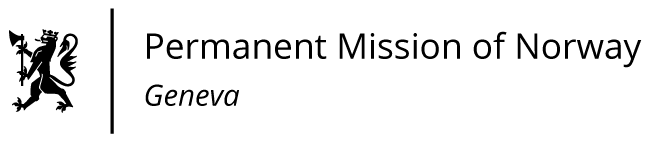 STATEMENT40th UPR Session of the Human Rights Councilon the human rights situation in Lithuania,as delivered by Ms Jannicke Graatrud,Minister, Deputy Permanent Representative.•	145 [130] ord•	Taletid : 1min 20 sek•	Spilles inn av Jannicke fredag 21 januar•	Norge har taletid som nr.: 75 av 85                                                                                    Check against delivery26 January 2022Madam President, Norway notes that Lithuania has made important progress towards further ensuring protection of human rights by, among other things, establishing a victim support system, criminalising stalking, and providing additional protection for victims of domestic violence. However, there is a need to strengthen the response to domestic and gender-based violence, including violence against sexual and gender minorities.Norway recommends that Lithuania1)	implements legal and administrative reforms to ensure non-discrimination of LGBTI people, such as providing legal recognition of same-sex partnerships, legal gender recognition, gender-affirming healthcare for transgender people and combating hate speech and hate crime; 2)	follows up the recommendations of the [Council of Europe's Committee for the Prevention of Torture and Inhuman or Degrading Treatment or Punishment] CPT to improve the functioning of the correctional services;3)	ratifies the Istanbul Convention to strengthen its response to domestic and gender-based violence. Thank you.
